FitzgeraldCauses of the Civil War - The Final StepElection of 18604 Candidates –Republicans choose Lincoln as their candidate due to the Lincoln-Douglas Debates – all slave or all free.The Democratic Party s split –Northern Democrats choose – Douglas for popular sovereigntySouthern Democrats choose – Breckenridge (the V-P) as a moderate pro-slave candidateThe Constitutional Union Party is created and chooses – Bell  to support slavery but keep UnionResults – No one is in middle anymore!Lincoln wins all free statesBreckenridge wins all slave statesWinner – Lincoln due to population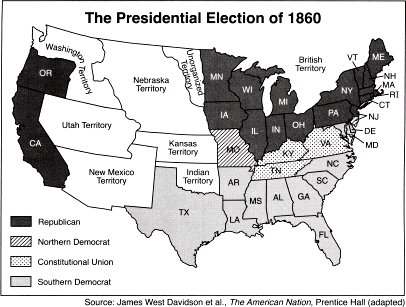 SecessionDefinition  - to secede/secession – to formally withdraw from a political alliance or organizationSouth believesNo longer has a voice in the national governmentHouse – minority due to low populationSenate – minority as there are more free statesPresidency – candidate can win without one southern voteRepublicans seek to end slaverySouth Carolina secedes first, 10 other states followcotton-growing statesForm a new nation – The Confederate States of America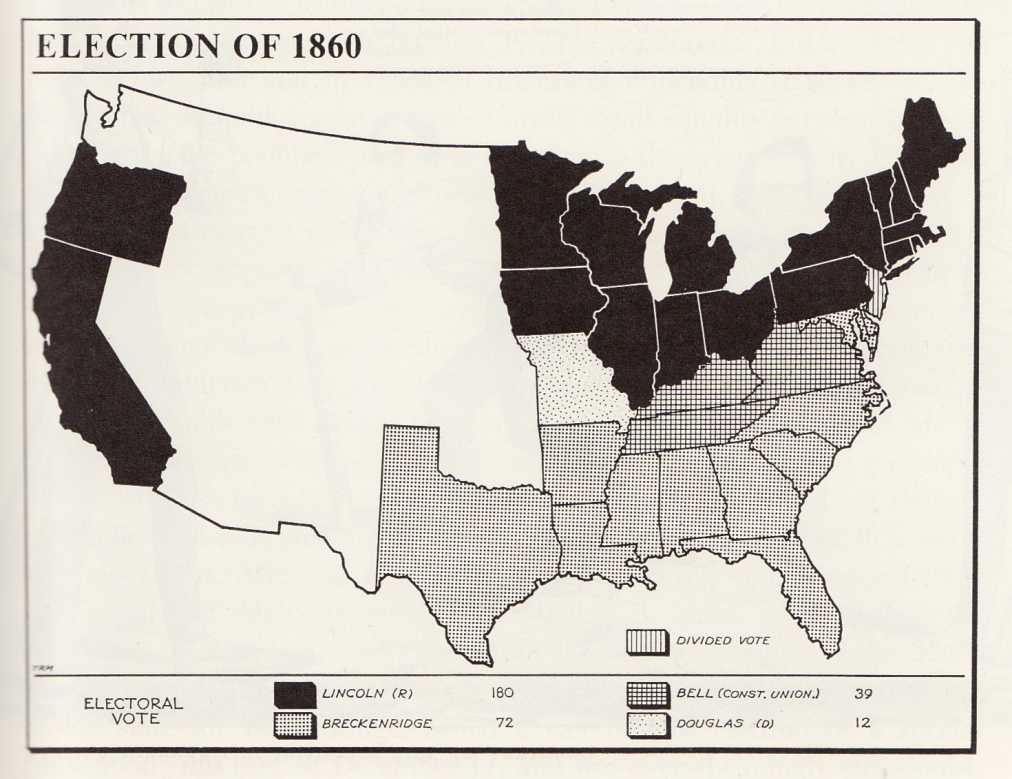 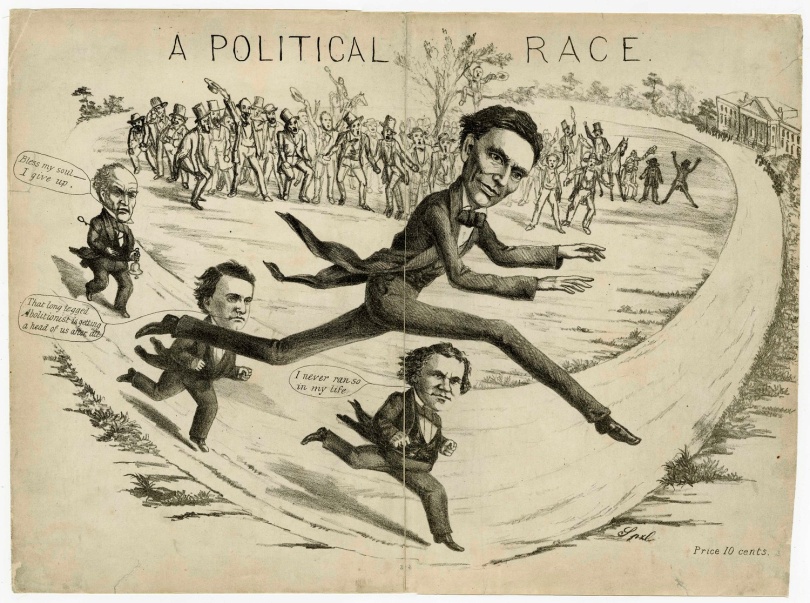 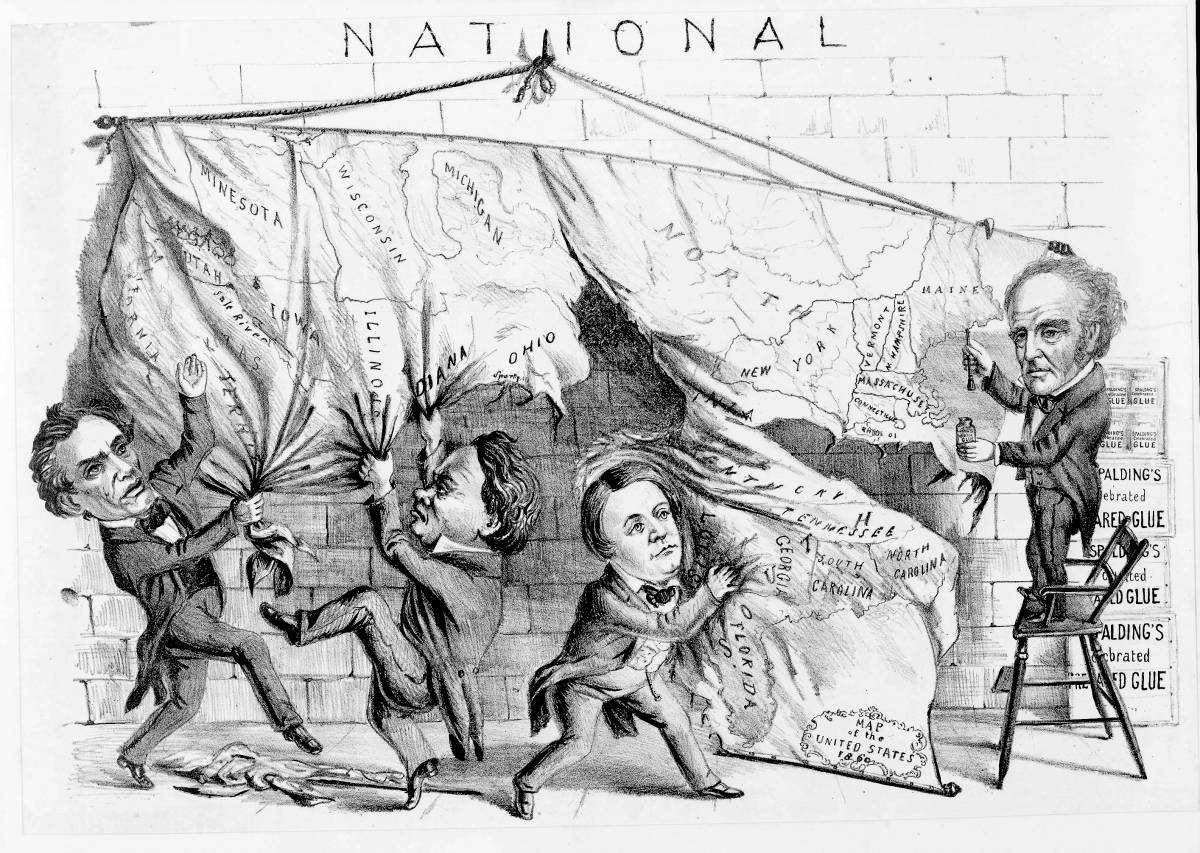 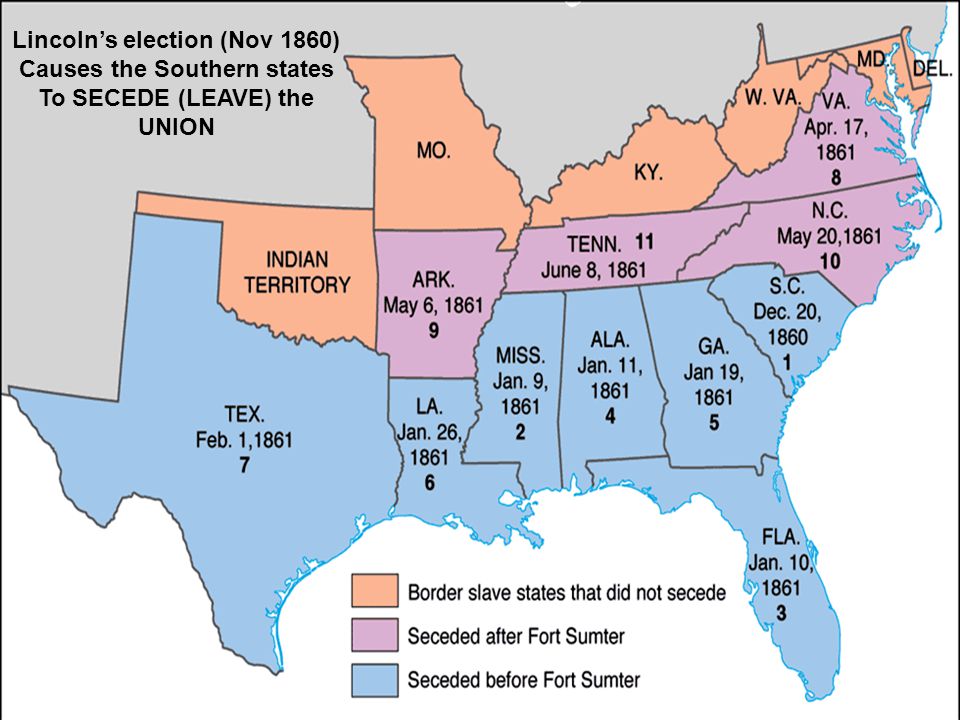 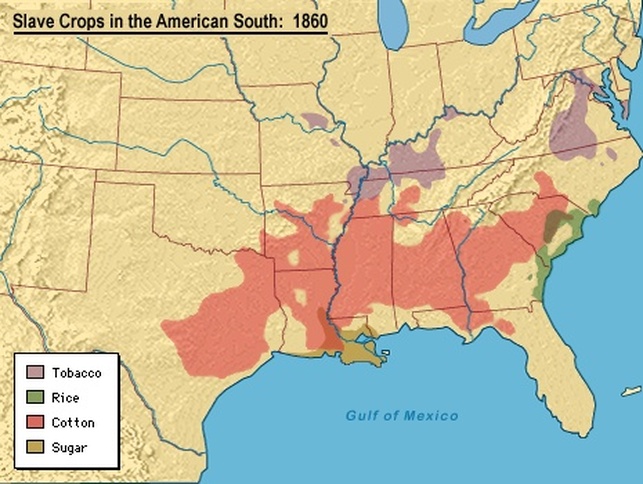 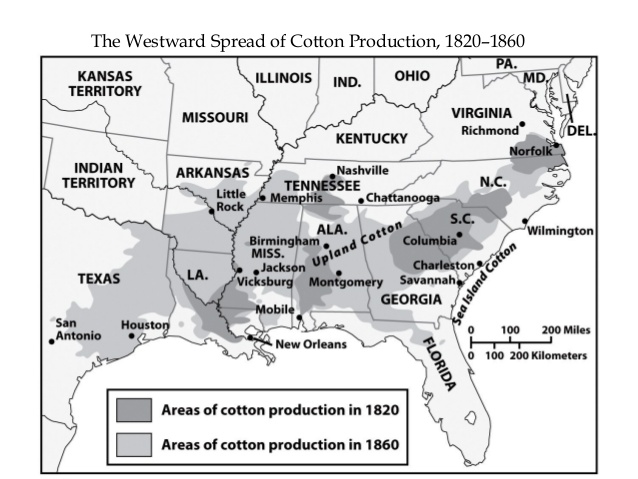 